Be a Dinnertime Hero!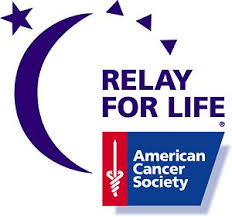 With Meal Solutions from Tastefully Simple…  And Help Us Raise Money for Relay For Life TOO!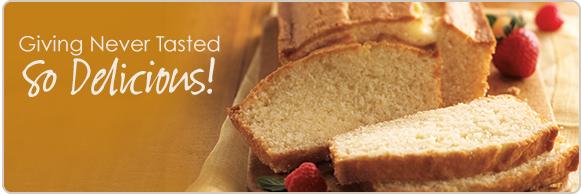 Come and sample some TS products on Thursday, April 23rd at 2:40 in the FACS kitchen!!!Check out the Tastefully Simple catalog online at http://tinyurl.com/mt55fbnYou can order directly online or… just look at the products online and place your order at NMS Stock up on your favorites for entertaining and gifts!25% of ALL Sales will be donated to Relay For Life!To place your order, you can order directly online or please fill out an order form completely:Name, Shipping Address, Daytime Phone, and emailThere is NO TAX on the orders – EXCEPT on Cookbooks & Kitchenware - Add Shipping according to final subtotal.  Shipping:  Orders of $59.99 or less, pay $6.99 and orders over $60, only pay 12% of their subtotal.  ALL ORDERS WILL BE DIRECTLY SHIPPED TO EACH CUSTOMER!!Form of Payments accepted include cash, major credit cards or checks made payable to Kelly Rodier.Questions about order forms/ordering, ask Denise   Product questions? Ask your Consultant: Kelly Rodier, Tastefully Simple Senior Team Mentor, 410-357-3244www.TastefullySimple.com/web/KRodier